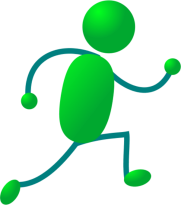 Our Ref:  Parl 1454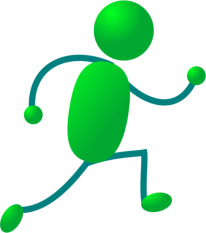 15th January 2016Dear Parents Yr4, Yr5 & Yr6 Cross Country Running ClubA new cross country running club will be starting for pupils in Years 4, 5 & 6 run by myself and one of our parents       Mr Green.  The club will take place after school on Thursdays from 3.30 to 4.15pm on the following dates up to      half term – 21st & 28th January and 4th February.If your child would like to attend the club please sign the attached form giving permission for them to attend.Yours sincerelyNeil Le FeuvreHeadteacher------------------------------------------------------------------------------------------------------------------------------------------------------- Yr4 , Yr5 & Yr6  Cross Country Running ClubMy child ...................................................................  .Class………..   wishes to attend the above club.  I understand the Council is insured in respect of its legal liabilities only and there is no Personal Accident cover.   In effect this means that accidents can arise for which the Council is not responsible and, consequently, not insured.  (Parents/Guardians may wish to obtain suitable insurance to cover such eventualities). I understand that the teacher in charge of the club will be acting in loco parentis and may give permission for my child to receive medical treatment, which might include the use of anaesthetics.At the end of Cross Country Running Club my child will be collected by……………………………………………………………………………  orMy child can walk home without adult supervision.     (please delete as applicable)Signature ......................................................……….	         Date .....................................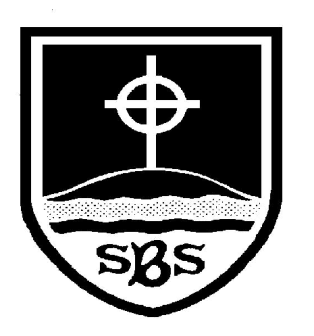 St Bridget’s C of E Primary SchoolSt Bridget’s Lane, 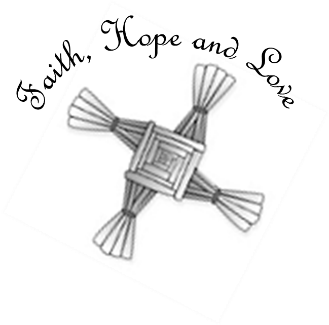 West Kirby, Wirral CH48 3JTTel: 0151 625 7652 Headteacher: Mr Neil Le Feuvre Email: schooloffice@stbridgets.wirral.sch.ukWebsite: https://st-bridgets.eschools.co.uk/site Together Everybody Achieves More